САМОРЕГУЛИРУЕМАЯ ОРГАНИЗАЦИЯ   РЕГИОНАЛЬНАЯ АССОЦИАЦИЯ «СТРОИТЕЛИ ТПП РБ»г. Улан-Удэ, ул. Ленина ,д.25, тел 8(3012)21-71-88, e-mail:sro@tpprb.comПРОТОКОЛ № 17Правления  СРО РА «Строители ТПП РБ» от 28.04. 2021 Форма проведения заседания Правления СРО РА «Строители ТПП РБ»- заочнаяДата окончания заочного голосования: «29» апреля     2021г. Основание  проведения заочного голосования- решение  Председателя Правления СРО  РА  «Строители ТПП РБ» Доржиева Геннадия Юрьевича ( согласно п.7.9. Положения  «О Правлении   Саморегулируемой организации  Региональная ассоциация «Строители ТПП РБ» от 07.02.2019г., далее - Положение о Правлении).  Приглашенные лица : Директор   СРО    Елисафенко Владимир ЛеонидовичСекретарь заседания Правления    Кочетова Лидия Васильевна Общее количество членов Правления : 9 человекЧисло проголосовавших членов Правления   5   человек Заочное голосование считается правомочным, так как в нем приняли участие не менее половины  членов Правления ( согласно п. 7.13 Положения). Лицо,  избранное  секретарем заседания Правления и уполномоченное на подсчет голосов-  Кочетова Лидия ВасильевнаПОВЕСТКА ДНЯ ЗАСЕДАНИЯ ПРАВЛЕНИЯ:1.Информация об организации, намеренной 	     вступить в СРО, оплатившей    вступительный взнос и представившей     пакет документов.  2. Информация об организации, подлежащей  исключению из членов СРО, на основании представленных документов Дисциплинарного Комитета СРО (Протокол ДК №10 /2021 от 27.04.2021). По вопросу  1 повестки дня :Слушали  Директора  СРО   РА «Строители ТПП РБ» Елисафенко В.Л., который сообщил, что:- от   организации   ООО  «СКМ Строй»   поступило заявление      о вступлении в  члены  Саморегулируемой организации РА «Строители ТПП РБ»  с намерением осуществлять строительство, реконструкцию, капитальный ремонт, снос   объектов капитального строительства (кроме особо опасных, технически сложных и уникальных объектов, объектов использования атомной энергии), стоимость  которых не превышает 60,0 млн.руб. млн.  рублей. (Первый      уровень ответственности), в соответствии с которыми   внесены взносы в компенсационный Фонд ВВ – 100 тыс.руб. и заключение договоров строительного подряда, договоров на осуществление сноса, заключаемых с использованием конкурентных способов  заключения договоров по первому  уровню ответственности (Фонд ОДО - 200 тыс.руб.).Рассмотренные документы соответствуют требованиям. Финансовые обязательства выполнены. Предложено Правлению РА «Строители ТПП РБ»  принять   положительное   решение по ООО «СКМ Строй» внести сведения в реестр СРО РА «Строители ТПП РБ».Решили по  вопросу  1  повестки дня:Принять в члены Региональной ассоциации «Строители ТПП РБ» ООО «СКМ Строй»Предоставить ООО «СКМ Строй» (ИНН 0323367221)   право     выполнять строительство, реконструкцию, капитальный ремонт, снос  объектов капитального строительства по договорам строительного подряда (кроме особо опасных, технически сложных  и уникальных объектов, объектов использования атомной энергии), стоимость  которых не превышает 60,0 млн.руб. Установить для ООО «СКМ Строй» (ИНН 0323367221) первый уровень ответственности по обязательствам договора строительного подряда, сносу  объектов капитального строительства (Фонд ВВ - 100,0 тыс. руб. ).Предоставить право ООО «СКМ Строй» (ИНН 0323367221)  на заключение договоров строительного подряда, договоров на осуществление сноса, заключаемых с использованием конкурентных способов  заключения договоров по первому  уровню ответственности (Фонд ОДО - 200 тыс. руб.).Голосовали: «за»  - 5 голосов, «против» - нет   «воздержался» -  нет  По вопросу  2 повестки дня :Слушали Директора  СРО   РА «Строители ТПП РБ»  Елисафенко В.Л., который  доложил об открытии дисциплинарного производства по вопросам нарушений условий членства, стандартов и правил саморегулирования, по результатам плановой  проверки  в отношении  члена Ассоциации ООО  «Арт Ком» ( ИНН 0323340935) ( Протокол ДК № 10/2012 от 27.04.2021г.). 	 Проинформировал, что по выписанному предписанию Дисциплинарного комитета от 12.04.2021 № 10/2021 ДК ООО «Арт Ком» в указанный срок до 26.04.2021г. нарушения не устранены. 	Кроме того, по результатам проверки установлен  факт  смены  юридического адреса организации ООО «Арт Ком» за пределы региона - Республика Бурятия. В настоящее время ООО «Арт Ком» не имеет государственной регистрации в качестве субъекта предпринимательской деятельности в Республике Бурятия,  что противоречит  ч.3 ст. 55.6   Градостроительного Кодекса РФ. 	На основании изложенного, предложил  исключить ООО «Арт Ком», как субъект предпринимательской деятельности  другого региона РФ.Решили по  вопросу  2  повестки дня: Исключить члена СРО РА «Строители ТПП РБ» из состава членов  Саморегулируемой организации Региональная ассоциация «Строители ТПП РБ».Голосовали: «за»  - 5 голосов, «против» - нет  «воздержался» -  нет   Повестка дня исчерпана. Предложений и дополнений в повестку дня собрания не поступило. Заседание Правления объявляется закрытым.      Директор                                                          Елисафенко В.Л.   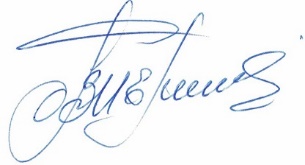  Секретарь заседания Правления                                             Кочетова Л.В.Наименование организацииОГРНИНН Руководитель АдресОбщество с ограниченной ответственностью                           " СКМ Строй"1130327004411 Дата регистрации 15.03.20130323367221Директор  Павлова Мария Викторовна670011,Республика Бурятия, г. Улан-Удэ, Микрорайон Энергетик, дом 51, тел. 8(950)3842685,8(3012)37-93-30